PONT DU NAVOY  Foire aux fleurs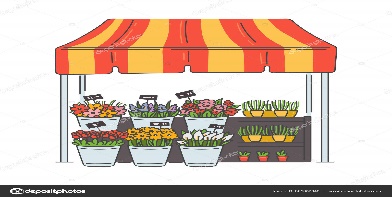       Et Vide-grenier                  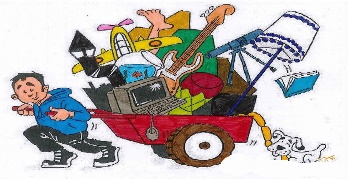 (réservé aux particuliers, 2 € le mètre linéaire)MERCREDI 8 MAI 2024Place de la mairie(Au centre du village)De 7h00 à 18h00Entrée gratuiteBuvette et restauration sur placeTombola à la pesée(panier d’une valeur d’une centaine d’euros)Renseignements au : 03.84.51.50.33 ou au 06.62.81.01.71Organisé par le Comité d’animation                              IPNS